Incentive to Move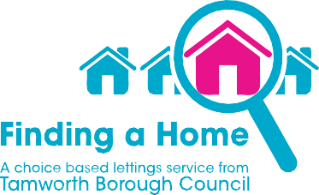 Application Form   1	Applicant details Full Name (Mr/Mrs/Miss/Ms/Other) 	Current property detailsAddress 		Postcode	  2	Contact details Home 	 Work 	Mobile 	 Email address 	  3	Current property details What type of property do you have? Flat	 Maisonette	 House	 BungalowHow many bedrooms does your current home have? 1	 2	 3	 4	 5	 6	 7Please tell us if you have any of the following adaptations in your home: Level access shower	 Stairlift	 Through floor lift	 Access with ramp Handrails	 Other adaptations (please specify) 	Do you have any current rent arrears?	No	 Yes, please state current outstanding amount £Please list below all the people (including yourself) who wish to live with you as part of your household  Applicant’s needs What type of property would you like? Bungalow	 Flat	 Maisonette	 House	 Sheltered accommodationHow many bedrooms would you like?	1	 2	 3	 4Do you need any special facilities?	 Yes	 No	If yes, please state:Do you have any pets that you wish to live with you?	 Yes	 No	If yes, please state details: ______________________________________DeclarationThe details given on this form are true to the best of my knowledge and I authorise the Council to carry out any appropriate enquiries to verify the information given in this form. I understand this may involve the disclosure of information protected by Data Protection legislation. I understand that if it is found that I have made a false or misleading statement my application will be cancelled and that Tamworth Borough Council will seek to terminate any tenancy that I have been granted on the basis of false informationI /We understand the payment in respect of the incentive to move scheme will only be paid when my/our new tenancy commences.IMPORTANT NOTENow check you have completed all relevant boxes on this form.All details are held in the strictest of confidence and will not be divulged to third parties other than for investigation purposes.If you successfully move to a more suitable accommodation (under the terms and conditions of the Incentive to Move Scheme) payments are authorised once you have moved and following an inspection of the vacated property.This form should be returned to:voidandallocationteam@tamworth.gov.ukTamworth Borough Council, Voids & Allocations Team, Marmion House, Lichfield Street, Tamworth B79 7BZ.For office use onlyTo be completed by Voids and AllocationsFor Office Use onlyInput byApp no.Date of InputTitleLast NameFirst Name(s)Date of BirthAgeSexRelationship to youApplicants Signature:Date:Joint Applicant Signature (if applicable)Date:SignatureDateApproval :                                       Yes / NoConfirmation of new addressConfirmation of Tenancy StartIDO Completed by Housing Advice & passed to Business supportRaised as creditor by business supportCheque paid by business support